Dia Internacional de Solidariedade ao Povo Palestino  - 29 de NovembroCom 70 anos de colonização israelense completados em 2017, data é considerada muito importante para palestinos no Brasil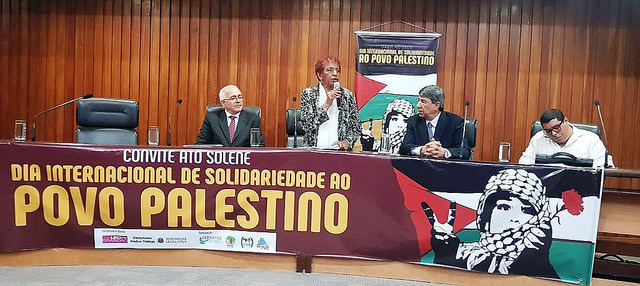 Deputada Estadual Leci Brandão discursa durante ato solene em solidariedade à Palestina, realizado na Assembleia Legislativa de São Paulo / Emir MouradO Dia Internacional de Solidariedade ao Povo Palestino, instituído em 1977 pela Organização das Nações Unidas (ONU), é celebrado nesta quarta-feira (29). A data é considerada importante para os palestinos que vivem no Brasil, como o dentista Said Yaser, filho de refugiados que chegaram no país na década de 1980."O povo brasileiro tem uma identificação com a Palestina, e isso vem de longa data. A semelhança é que são dois povos guerreiros, tanto o povo brasileiro quanto palestino tem suas lutas, pois o povo brasileiro sofreu muito ao longo de sua história", disse.O ano de 2017 marca uma tríade de aniversários para a extensa história do conflito entre a Palestina e Israel. Completa-se um século da Declaração de Balfour, carta escrita pelo secretário britânico de assuntos estrangeiros, Arthur James Balfour, no contexto da Segunda Guerra Mundial, que estabeleceu a criação de um "Lar Nacional Judeu" na Palestina, ignorando o povo palestino que lá vivia. Também completam-se 70 anos da criação do Estado de Israel no território, data conhecida como "Nakba" pelo povo palestino, que na tradução significa "tragédia", devido à enorme quantidade de palestinos expulsos e assassinados. Por fim, são completados 50 anos da expansão violenta de Israel para a Cisjordânia, a Faixa de Gaza e Jerusalém Oriental.Pela importância da data, Yaser considera essencial a solidariedade dos brasileiros neste 29 de novembro. Esse apoio, na opinião dele, passa pela exigência dos direitos à autodeterminação, à independência nacional e à soberania do povo palestino, bem como o direito de retorno dos refugiados. "Este dia chama a atenção da comunidade internacional para essa questão. É uma forma de não cair no esquecimento. É gratificante ver os meus pais, em outro país, recebendo todo esse apoio", relata. Já para Emir Mourad, secretário-geral da Confederação Palestina Latinoamericana e do Caribe (COPLAC), a solidariedade internacional se torna mais relevante diante da atual conjuntura geopolítica, com a proximidade entre o presidente dos Estados Unidos, Donald Trump, e o primeiro-ministro israelense, Benjamin Netanyahu."Ao se aliarem às políticas do governo de Netanyahu, os Estados Unidos se tornam um aliado contra a paz. Até agora não deram demonstração nenhuma de que realmente querem desocupar a palestina e que o povo palestino adquira seus direitos. A resistência popular continua e agora tende a se intensificar, devido à unidade nacional que está em andamento entre os partidos e organizações políticas palestinas", afirmou.Mourad foi um dos responsáveis pela organização do ato solene pelo Dia Internacional de Solidariedade ao Povo Palestino, realizado na Assembleia Legislativa de São Paulo, na segunda-feira (27). O evento foi uma iniciativa da deputada Leci Brandão (PCdoB) e do deputado Pedro Tobias (PSDB) e contou com a presença do embaixador da Palestina no Brasil, Ibrahim Alzebem. Entre as outras ações em apoio à Palestina que vão acontecer durante esta semana, está um ato na Assembleia Legislativa de Porto Alegre, no Rio Grande do Sul, realizado nesta quarta-feira (29). Em São Paulo, no mesmo dia, no centro cultural e restaurante palestino Al Janiah, a data será celebrada com a exibição e debate sobre o filme "Para onde voam os pássaros", que trata dos ataques em Gaza, entre 2008 e 2009.  Ainda em São Paulo, um conjunto de palestras sobre a colonização israelense vai acontecer na Universidade de São Paulo (USP), na quinta-feira (30). Já no próximo dia 6 de dezembro, um ato solene será realizado na Câmara dos Deputados, em Brasília.